 Актуальность. В настоящее  время в детском саду увеличилось количество детей, имеющих нарушения опорно-двигательного аппарата,  а также плоскостопие. Причин этого недуга может быть множество. И это более  серьезная проблема, чем кажется на первый взгляд. Это может привести к различным заболеваниям, кроме того могут стать причиной больших проблем с позвоночником. Лечить плоскостопие гораздо трудней, чем предупредить. Поэтому главное внимание должно быть уделено профилактике этого заболевания. Наверняка в каждом дошкольном учреждении существуют разнообразный физкультурный инвентарь, различные коврики, массажные дорожки, и т.д. Детям на занятиях, прежде всего, должно быть интересно, и не последнюю роль в  занятия играет оборудование. Расширяя предметно-пространственную среду, у детей формируется высокая двигательная активность, совершенствуются физические качества, повышается интерес к занятиям, хочется больше двигаться. Руководствуясь именно этой целью, было изготовлено спортивное  оборудование, применяемое мною в работе с детьми.«Чудо - лапки» изготовлены из экологически чистых, природных материалов, благодаря этому все оборудование абсолютно безвредно и безопасно для детей.  Цель:  Создание развивающей предметно-пространственной среды для формирования высокой двигательной активности, к сохранению и укреплению здоровья, формированию и укреплению свода стопы и опорно-двигательного аппарата.Задачи:  выявление уровня заболеваний плоскостопием у детей дошкольного возраста, использование  массажа для профилактики и коррекции плоскостопия, формирование правильной осанки, увеличение силовой выносливости мышц, воспитание физических качеств; приучать к самостоятельному выполнения физических упражнений; воспитывать доброжелательные отношения со сверстниками в совместной двигательной деятельности.«Чудо - лапки»- это не только профилактика плоскостопия и  массаж, это еще и весёлые эстафеты, игры догонялки, игра «угадай по следу», футбол в «чудо – лапках», и множество других игр, различные упражнения на равновесие, на укрепление мышц рук и ног, а так же  поднятие эмоционального фона ребенка. «Чудо – лапки» абсолютно доступны для каждого ребенка, не зависимо от возраста, дети с большим удовольствием занимаются с таким оборудованием. Основа: березовая древесина.Дополнение: камушки, палочки из бамбука, фасоль, веревочки, плотная широкая резинка для рук.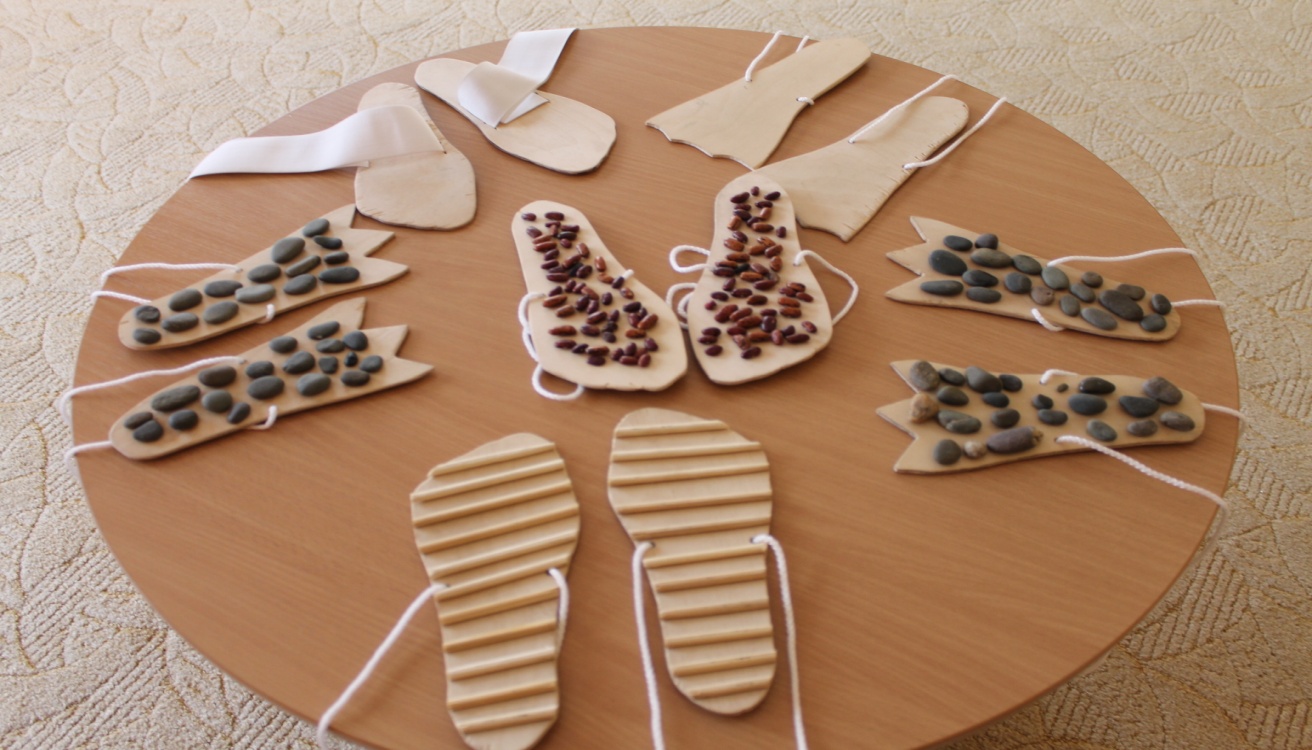                                     Лапки для массажа стопы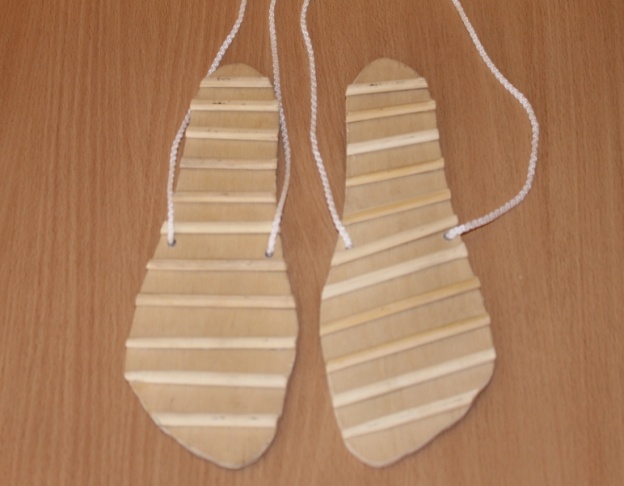 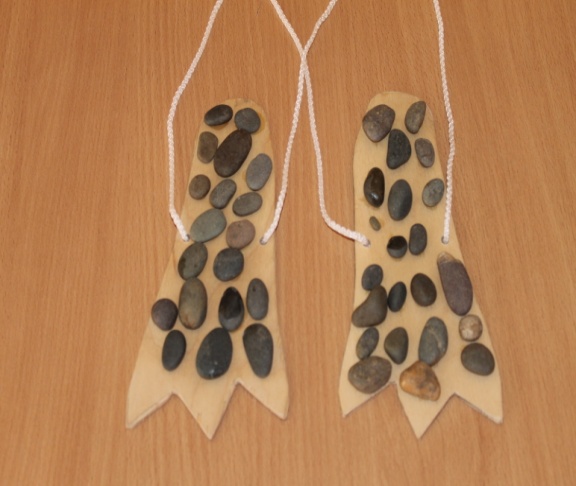 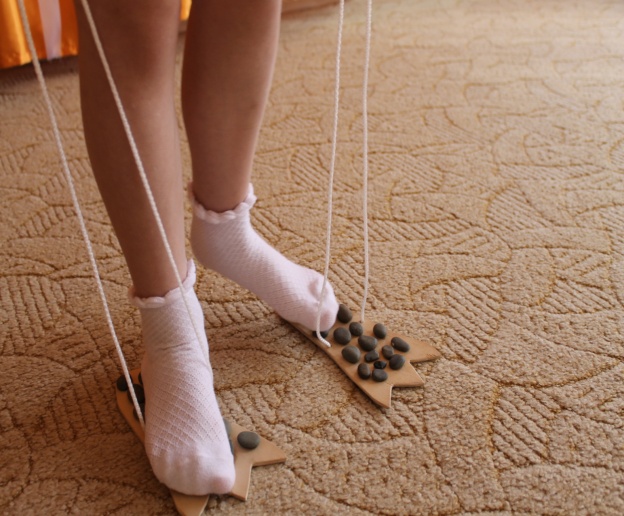 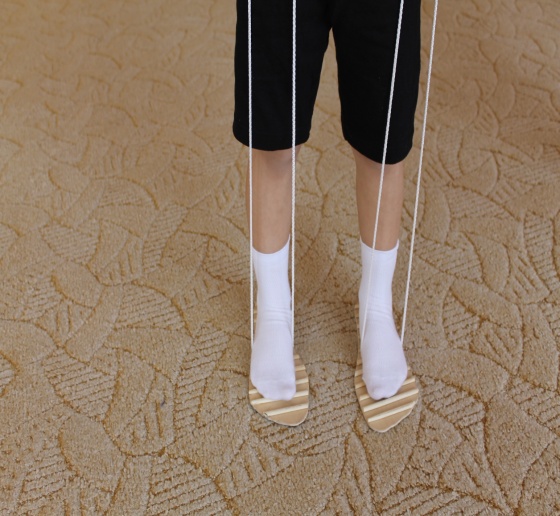                                                    Лапки для игр.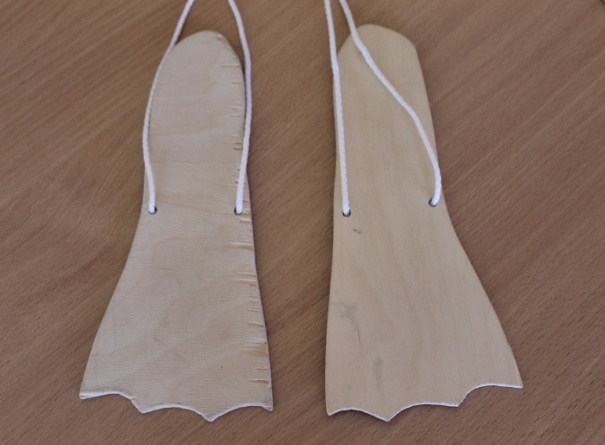 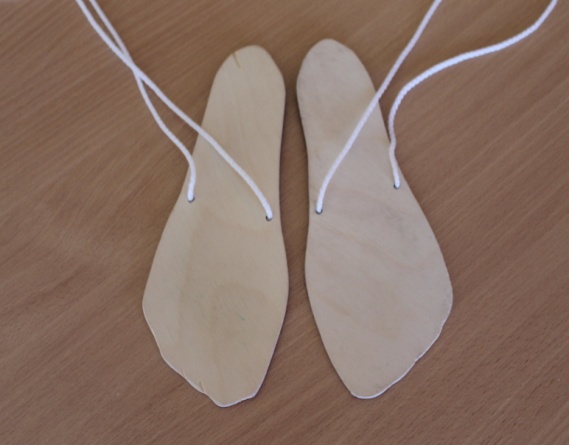                             Игра догонялки в «Чудо – лапках»      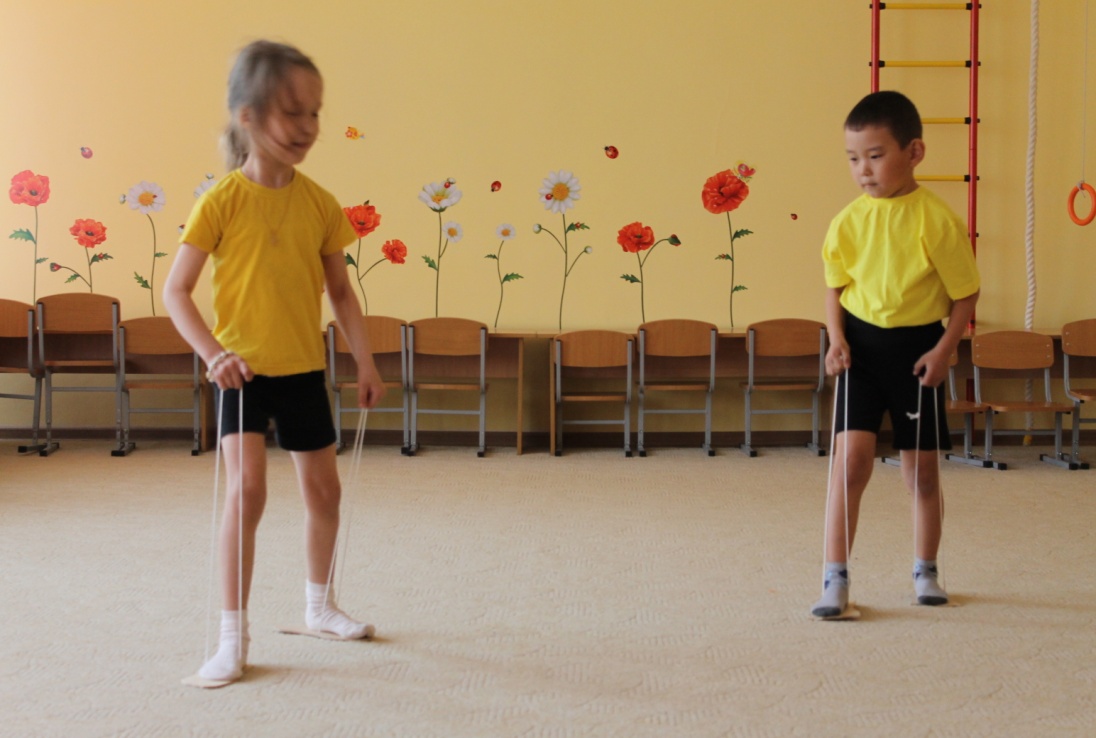                                   Футбол в «чудо – лапка  Лапки для  укрепления мышц рук и ног, а также опорно-двигательного аппарата         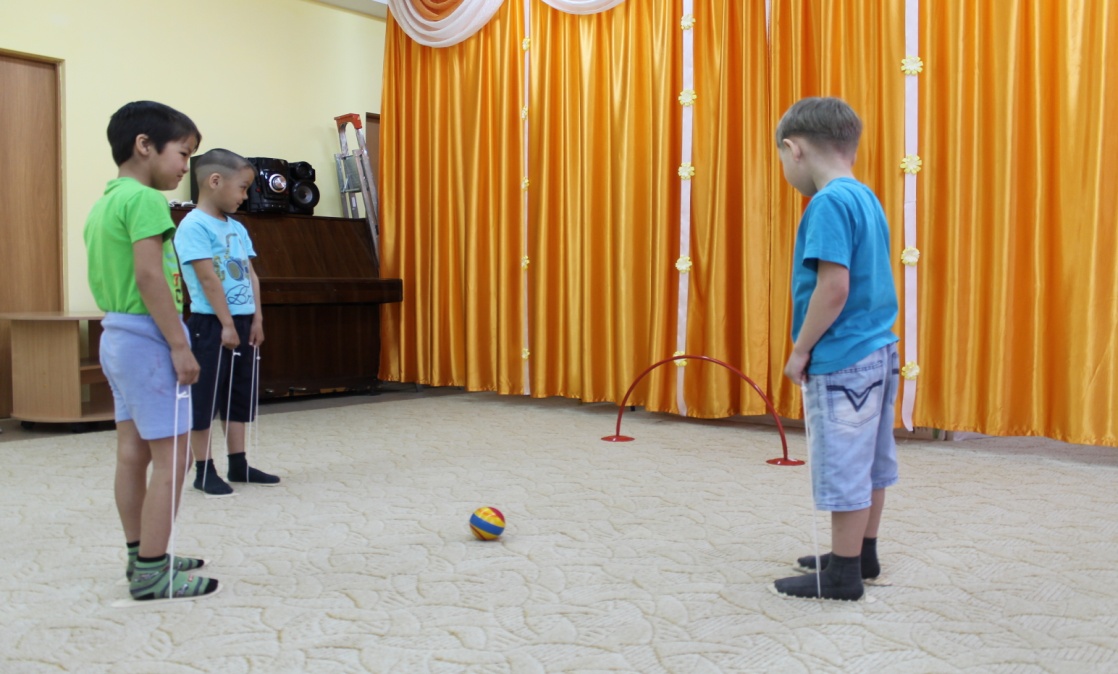 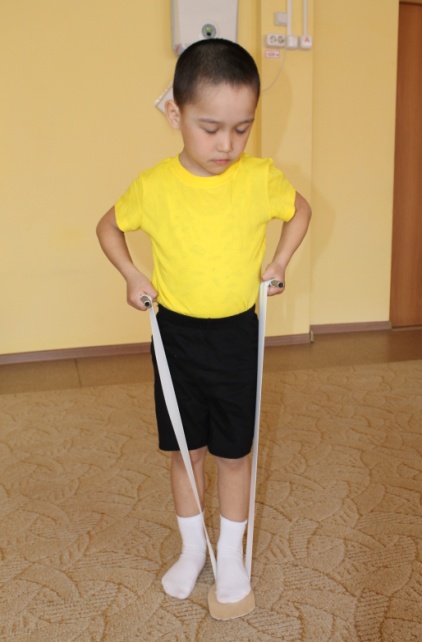 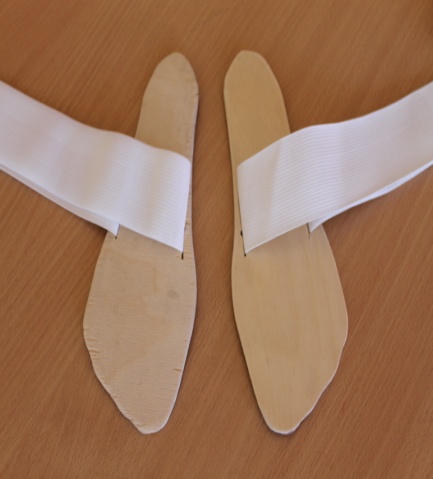 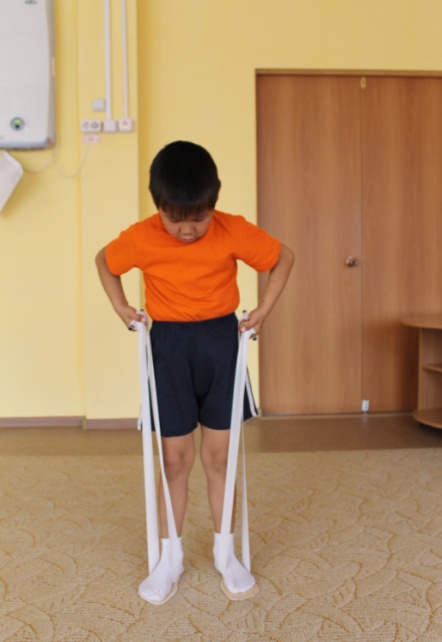 